MódszertanA Digital Media Trends című kiadvány 17. kiadását a Deloitte technológia, média és telekommunikáció (TMT) üzletága készítette. A felmérés betekintést nyújt abba, hogy az Egyesült Államokban a 14 éves és idősebb korosztály hogyan lép interakcióba a média- és szórakoztatóipari kínálattal – beleértve a videóstreaminget, a játékokat, a zenestreaminget, a felhasználó által generált tartalmakat, a közösségi médiát és az újonnan megjelenő technológiákat.Az amerikai felmérést egy független kutatócég végezte 2022 novemberében 2020 amerikai fogyasztó körében, online módszertant alkalmazva. Minden adatot a legfrissebb népszámlálási adatokkal súlyoztak, hogy reprezentatív képet adjanak a fogyasztói hangulatról és magatartásokról.A jelentésben végig a generációkra hivatkozunk. A generációs meghatározásaink a következők: Z generáció (1997-2009), Y generáció (1983-1996), X generációsok (1966-1982), baby boomerek (1947-1965) és a veteránok (1946 és azelőtt).Ábrák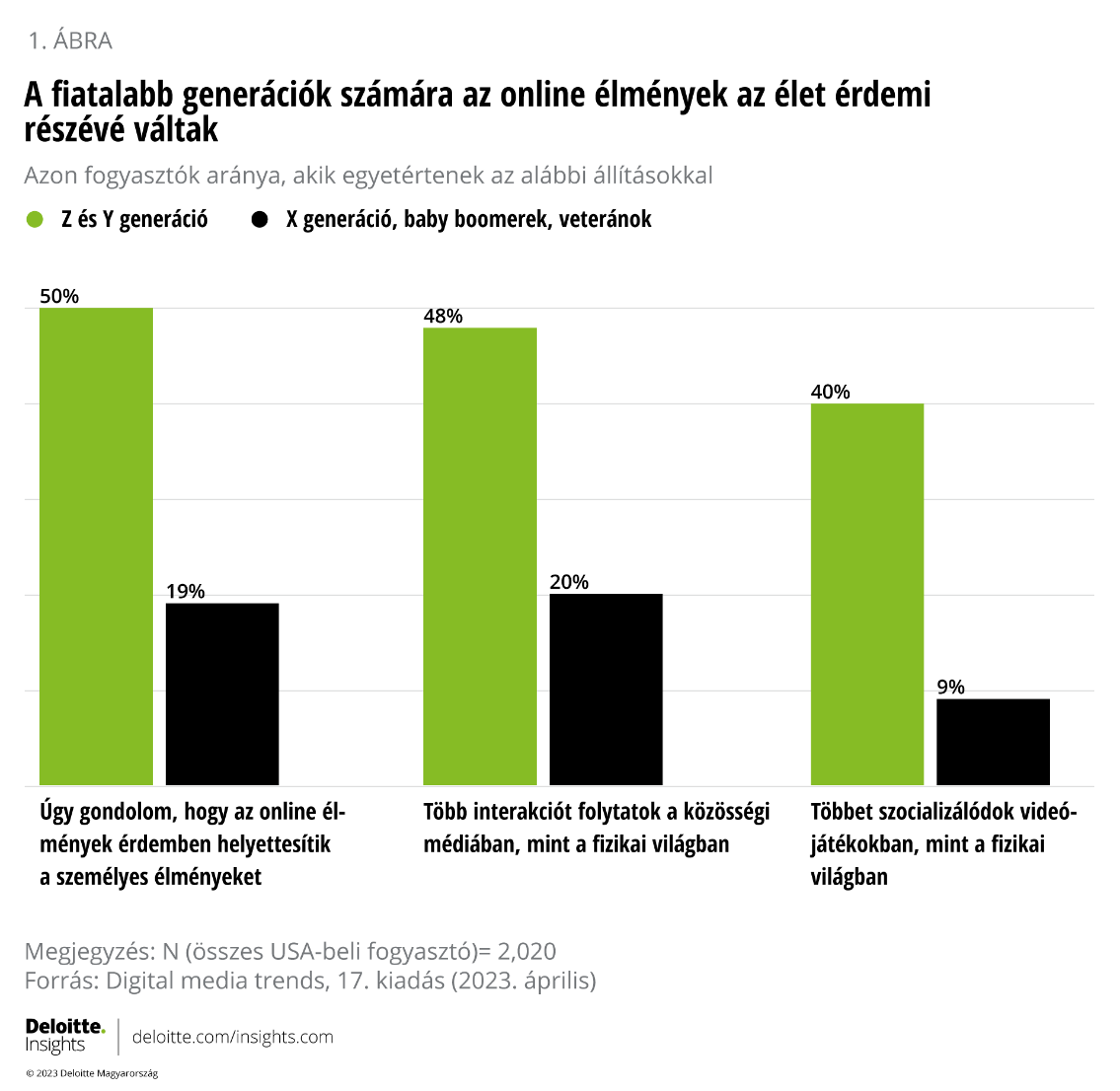 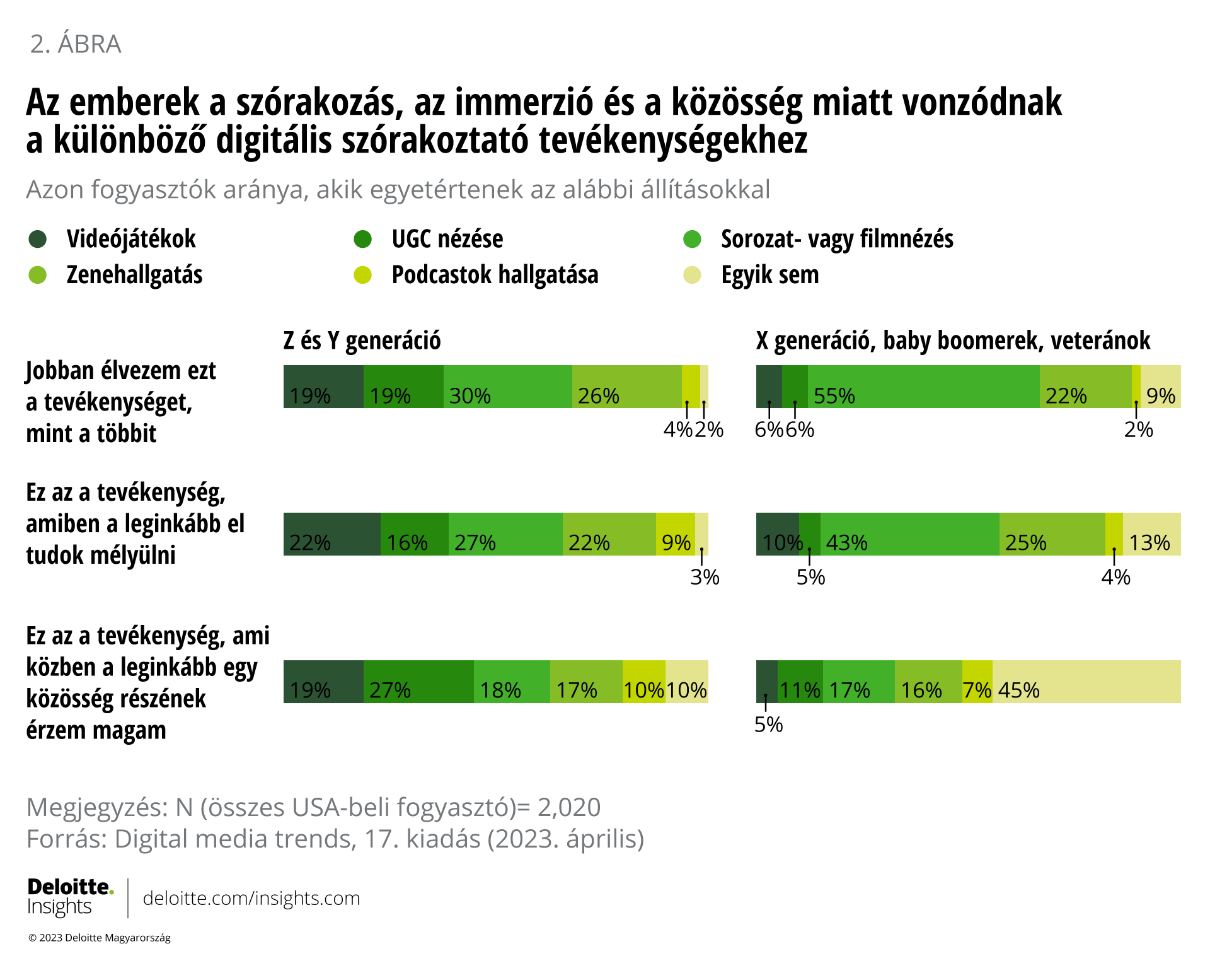 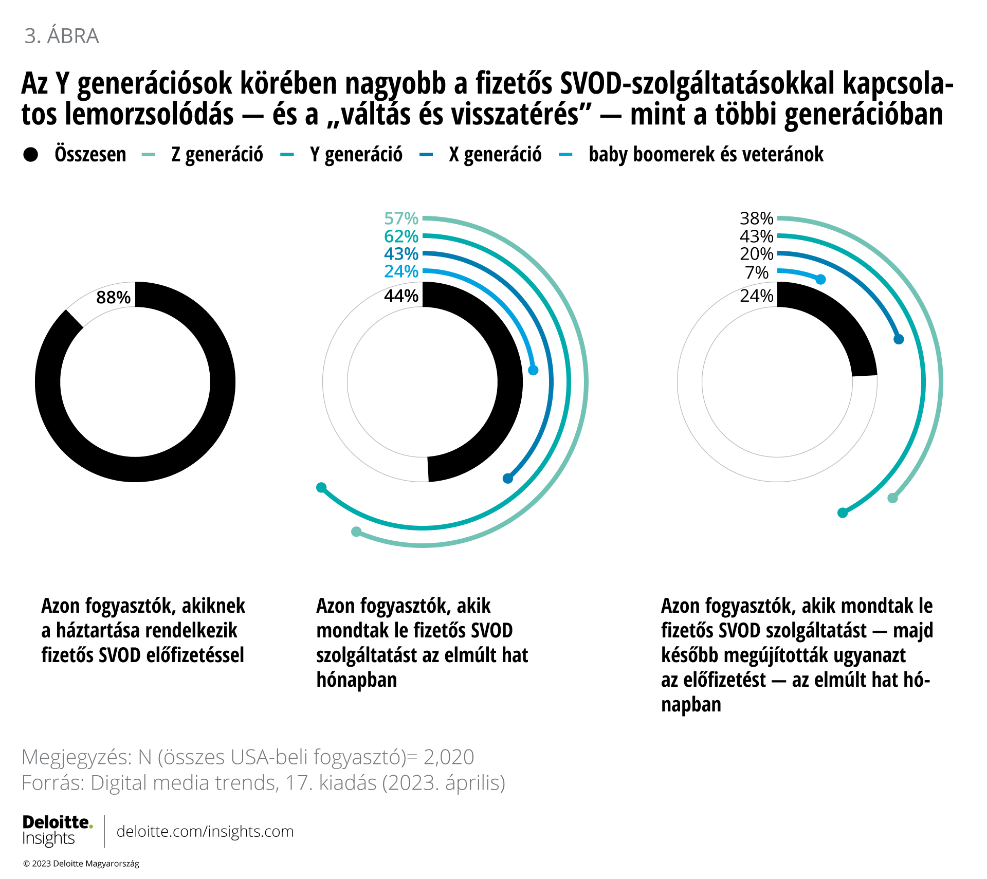 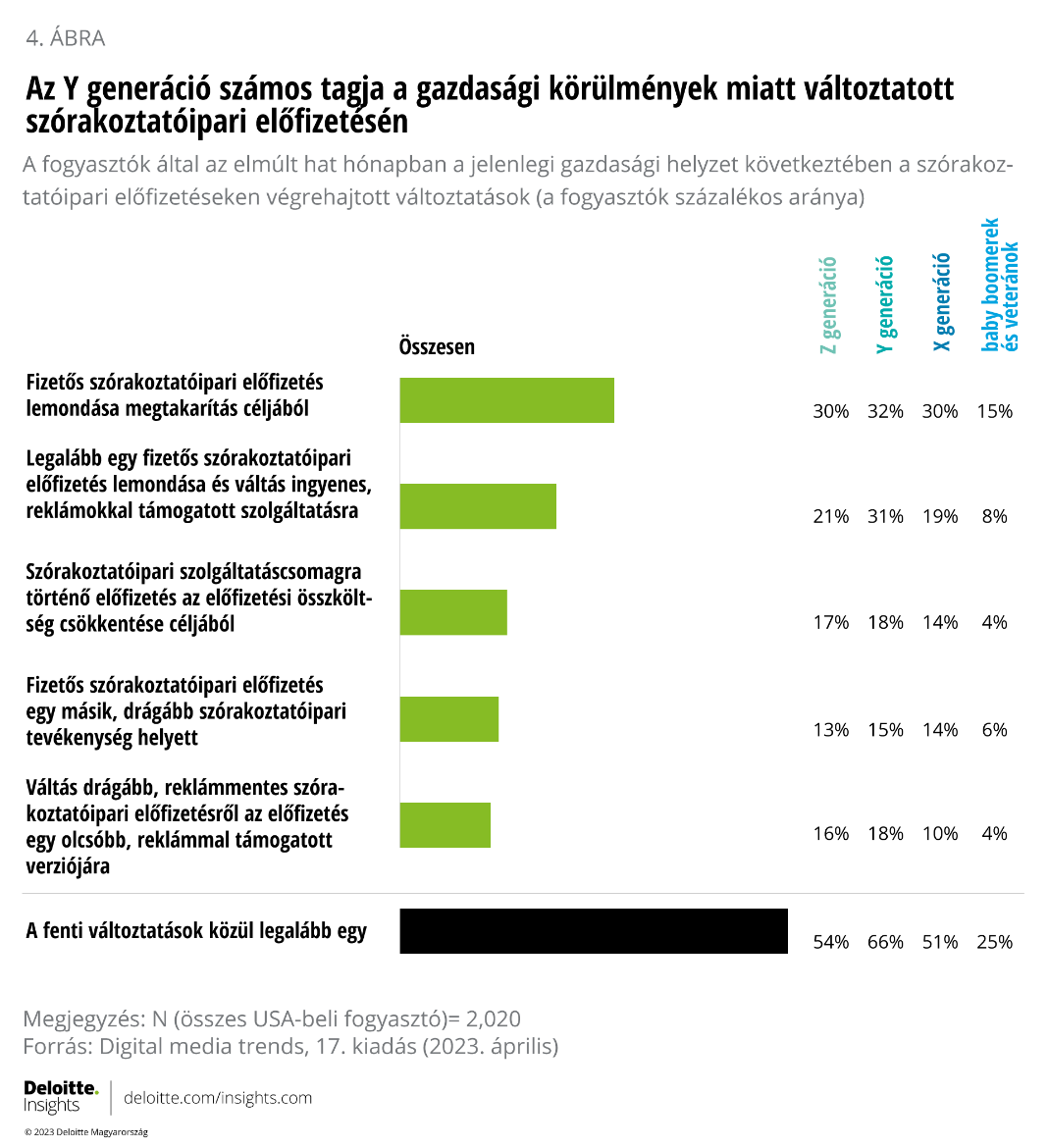 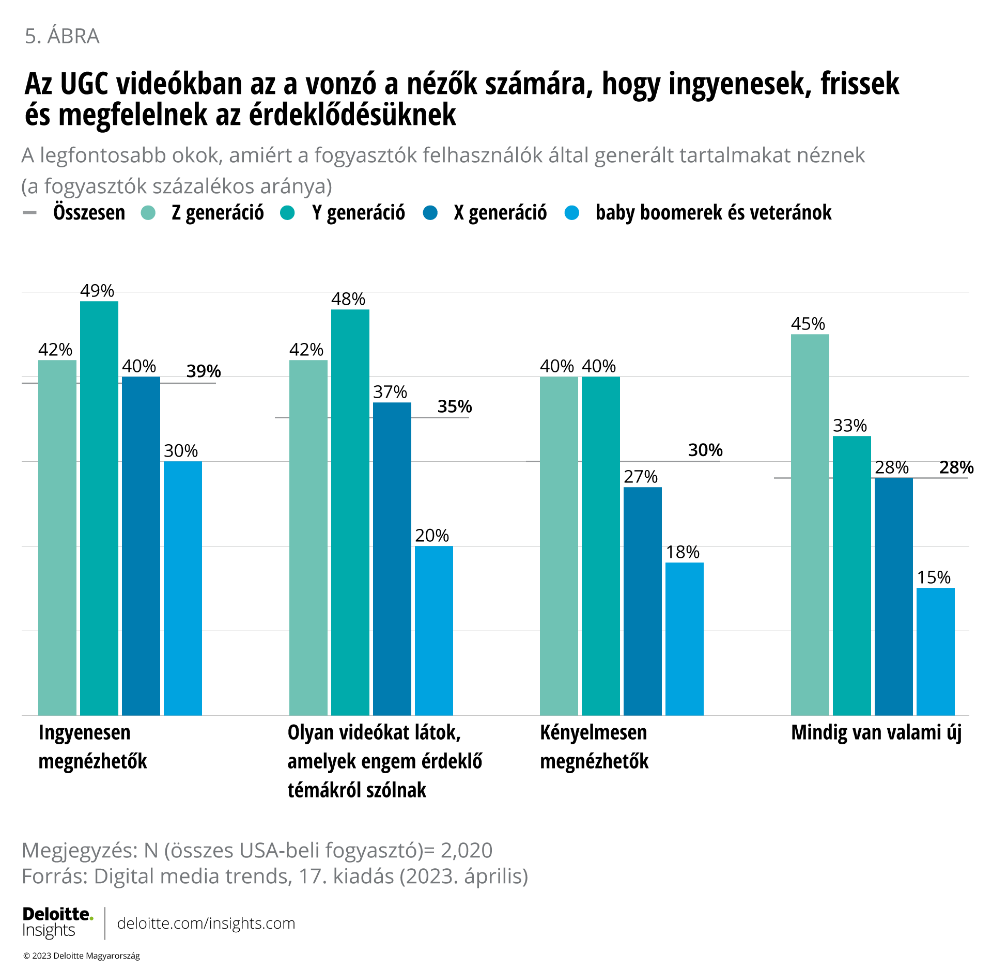 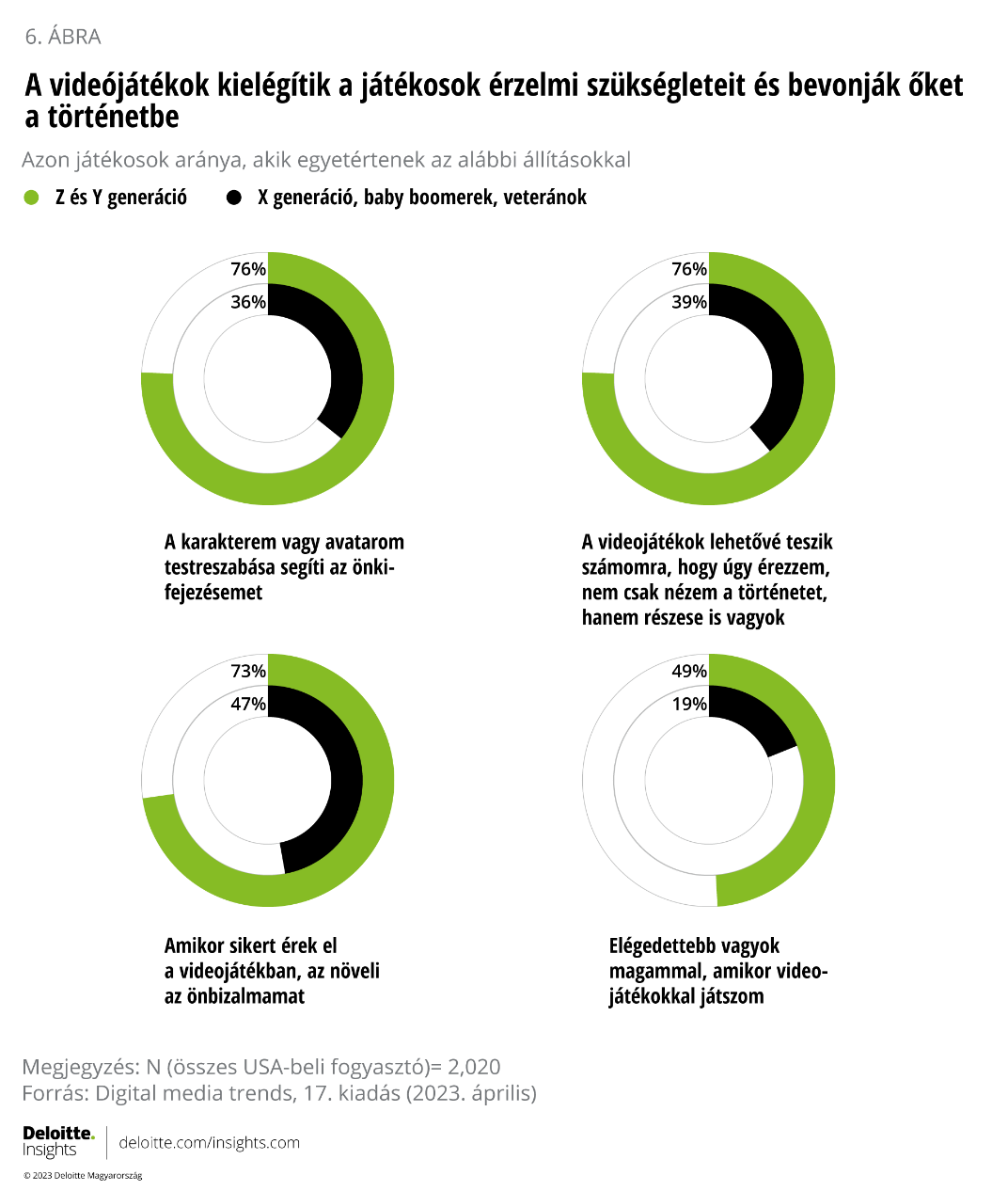 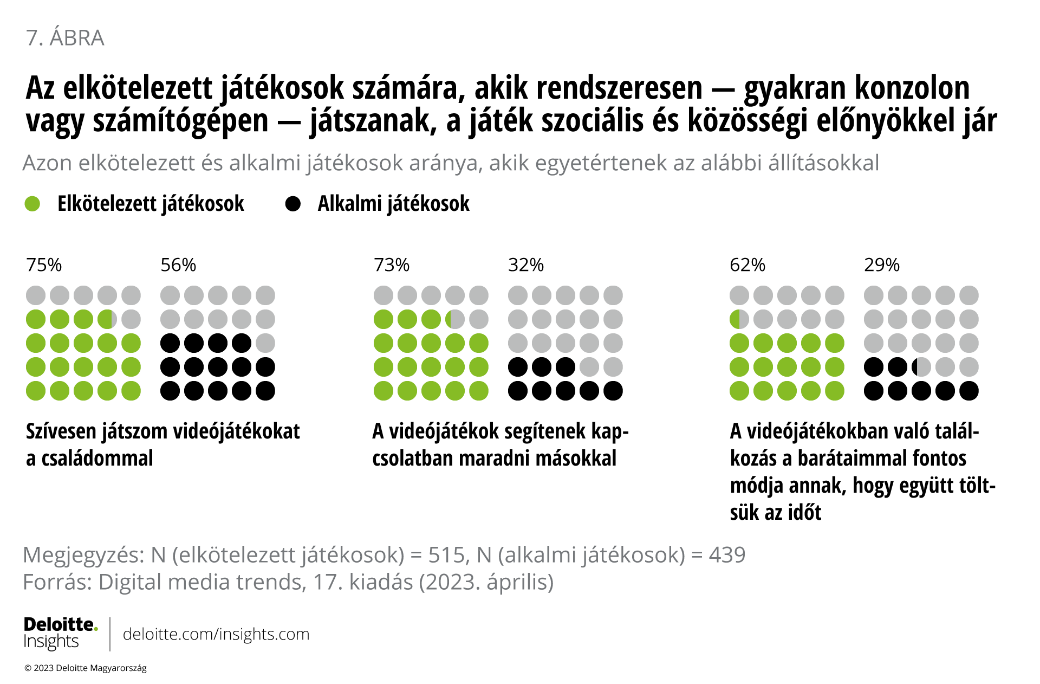 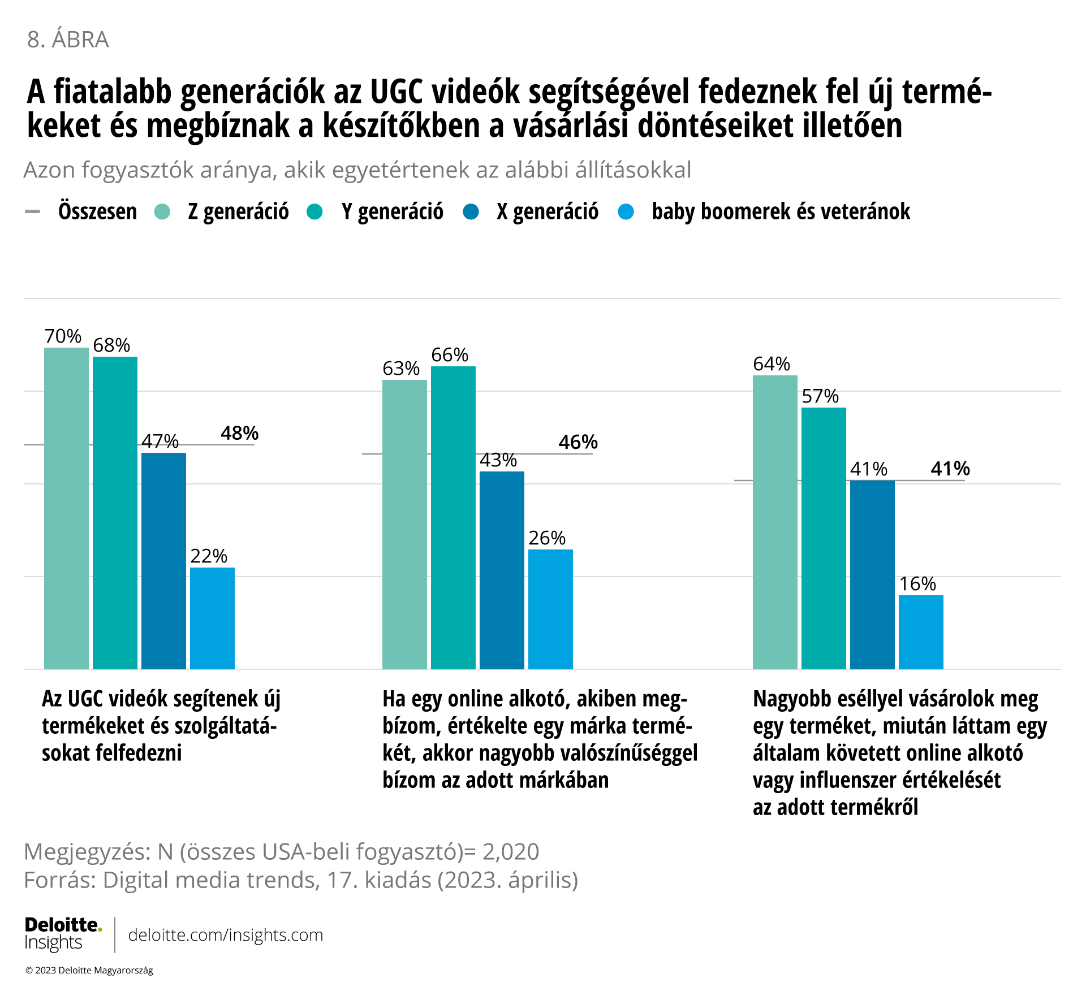 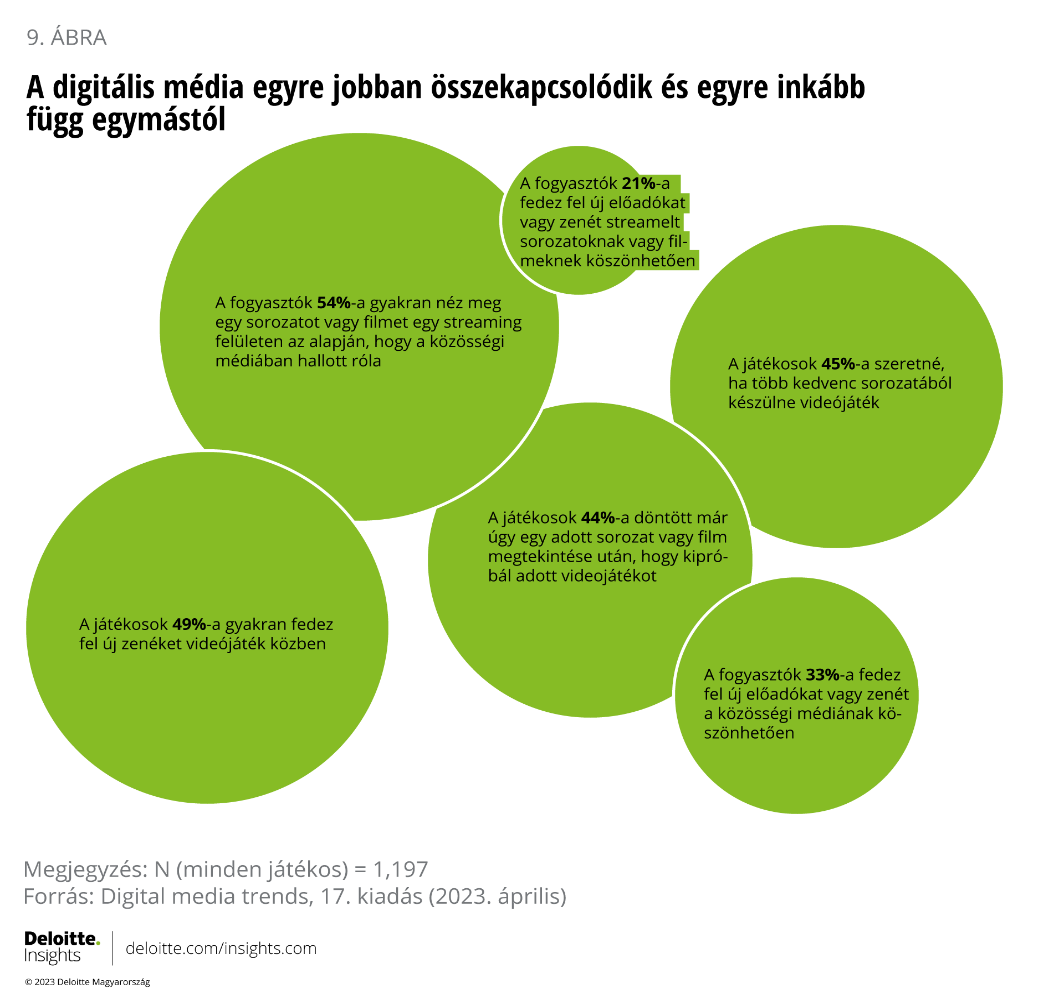 